附件二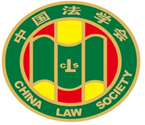 第八届“全国十大杰出青年法学家”推荐表姓    名                                   工作单位                                   推荐单位                                   中国法学会2016年7月印制填  表  说  明一、表一为推荐候选人本人填写，表二为推荐候选人工作单位填写，表三为推荐单位填写。工作单位和推荐单位应对推荐候选人进行考察，审核并确保表一内容的真实性。二、推荐候选人工作单位意见需加盖公章。三、推荐单位需填写推荐评选委员会投票情况、推荐意见（每人500字以内）。四、请用计算机填写，可根据实际需要分栏，但请勿随意变动格式及字体字号。五、请各推荐单位于2016年9月18日之前，将本表电子版发至邮箱qnfxj2016@126.com。纸质版以A4纸打印一式四份，连同推荐评选情况报告、推荐候选人身份证复印件、推荐候选人代表性学术专著1—2部（独著）、学术论文3—5篇（独著或第一作者）、重要荣誉证书或证明复印件各一式一份，快递寄至：北京市海淀区皂君庙4号中国法学会研究部1315王小红收，邮编100081，电话010-66182129。联 系 人：张涛  王小红  曹菲  姚国艳  孙立军  刘海燕  沈苗苗联系电话：010-66182129（兼传真）  010-66135703          010-66173342   010-66112741  010-66175287电子邮箱：qnfxj2016@126.com表一：推荐候选人情况表一：推荐候选人情况表一：推荐候选人情况表一：推荐候选人情况表一：推荐候选人情况表一：推荐候选人情况表一：推荐候选人情况表一：推荐候选人情况表一：推荐候选人情况表一：推荐候选人情况姓    名性    别性    别照片照片出生日期民    族民    族照片照片政治面貌学    历学    历照片照片技术职称行政职务行政职务照片照片身份证号照片照片工作单位照片照片通讯地址电话传真邮   编邮   编邮   编电子邮箱手   机手   机手   机个人简历个人简历个人简历个人简历个人简历个人简历个人简历个人简历个人简历个人简历重要学术成果（包括专著和论文，只列书名和篇名即可。论文仅限于发表在核心期刊或全国性重要报纸上的。请注明署名方式、发表或出版时间、刊物或出版社、字数。代表性著作和论文请注明中国知网统计的被引用数。）重要学术成果（包括专著和论文，只列书名和篇名即可。论文仅限于发表在核心期刊或全国性重要报纸上的。请注明署名方式、发表或出版时间、刊物或出版社、字数。代表性著作和论文请注明中国知网统计的被引用数。）重要学术成果（包括专著和论文，只列书名和篇名即可。论文仅限于发表在核心期刊或全国性重要报纸上的。请注明署名方式、发表或出版时间、刊物或出版社、字数。代表性著作和论文请注明中国知网统计的被引用数。）重要学术成果（包括专著和论文，只列书名和篇名即可。论文仅限于发表在核心期刊或全国性重要报纸上的。请注明署名方式、发表或出版时间、刊物或出版社、字数。代表性著作和论文请注明中国知网统计的被引用数。）重要学术成果（包括专著和论文，只列书名和篇名即可。论文仅限于发表在核心期刊或全国性重要报纸上的。请注明署名方式、发表或出版时间、刊物或出版社、字数。代表性著作和论文请注明中国知网统计的被引用数。）重要学术成果（包括专著和论文，只列书名和篇名即可。论文仅限于发表在核心期刊或全国性重要报纸上的。请注明署名方式、发表或出版时间、刊物或出版社、字数。代表性著作和论文请注明中国知网统计的被引用数。）重要学术成果（包括专著和论文，只列书名和篇名即可。论文仅限于发表在核心期刊或全国性重要报纸上的。请注明署名方式、发表或出版时间、刊物或出版社、字数。代表性著作和论文请注明中国知网统计的被引用数。）重要学术成果（包括专著和论文，只列书名和篇名即可。论文仅限于发表在核心期刊或全国性重要报纸上的。请注明署名方式、发表或出版时间、刊物或出版社、字数。代表性著作和论文请注明中国知网统计的被引用数。）重要学术成果（包括专著和论文，只列书名和篇名即可。论文仅限于发表在核心期刊或全国性重要报纸上的。请注明署名方式、发表或出版时间、刊物或出版社、字数。代表性著作和论文请注明中国知网统计的被引用数。）重要学术成果（包括专著和论文，只列书名和篇名即可。论文仅限于发表在核心期刊或全国性重要报纸上的。请注明署名方式、发表或出版时间、刊物或出版社、字数。代表性著作和论文请注明中国知网统计的被引用数。）重要智库成果（含智库成果获得领导批示、被有关部门使用采纳的情况。）重要智库成果（含智库成果获得领导批示、被有关部门使用采纳的情况。）重要智库成果（含智库成果获得领导批示、被有关部门使用采纳的情况。）重要智库成果（含智库成果获得领导批示、被有关部门使用采纳的情况。）重要智库成果（含智库成果获得领导批示、被有关部门使用采纳的情况。）重要智库成果（含智库成果获得领导批示、被有关部门使用采纳的情况。）重要智库成果（含智库成果获得领导批示、被有关部门使用采纳的情况。）重要智库成果（含智库成果获得领导批示、被有关部门使用采纳的情况。）重要智库成果（含智库成果获得领导批示、被有关部门使用采纳的情况。）重要智库成果（含智库成果获得领导批示、被有关部门使用采纳的情况。）在法学教育方面的贡献（如编写重点教材、主讲精品课程、在法学教育方面获得的重要荣誉表彰等。）在法学教育方面的贡献（如编写重点教材、主讲精品课程、在法学教育方面获得的重要荣誉表彰等。）在法学教育方面的贡献（如编写重点教材、主讲精品课程、在法学教育方面获得的重要荣誉表彰等。）在法学教育方面的贡献（如编写重点教材、主讲精品课程、在法学教育方面获得的重要荣誉表彰等。）在法学教育方面的贡献（如编写重点教材、主讲精品课程、在法学教育方面获得的重要荣誉表彰等。）在法学教育方面的贡献（如编写重点教材、主讲精品课程、在法学教育方面获得的重要荣誉表彰等。）在法学教育方面的贡献（如编写重点教材、主讲精品课程、在法学教育方面获得的重要荣誉表彰等。）在法学教育方面的贡献（如编写重点教材、主讲精品课程、在法学教育方面获得的重要荣誉表彰等。）在法学教育方面的贡献（如编写重点教材、主讲精品课程、在法学教育方面获得的重要荣誉表彰等。）在法学教育方面的贡献（如编写重点教材、主讲精品课程、在法学教育方面获得的重要荣誉表彰等。）在法治宣传方面的贡献（如担任法治宣讲活动主讲人、在媒体上发表法治宣传文章等。）在法治宣传方面的贡献（如担任法治宣讲活动主讲人、在媒体上发表法治宣传文章等。）在法治宣传方面的贡献（如担任法治宣讲活动主讲人、在媒体上发表法治宣传文章等。）在法治宣传方面的贡献（如担任法治宣讲活动主讲人、在媒体上发表法治宣传文章等。）在法治宣传方面的贡献（如担任法治宣讲活动主讲人、在媒体上发表法治宣传文章等。）在法治宣传方面的贡献（如担任法治宣讲活动主讲人、在媒体上发表法治宣传文章等。）在法治宣传方面的贡献（如担任法治宣讲活动主讲人、在媒体上发表法治宣传文章等。）在法治宣传方面的贡献（如担任法治宣讲活动主讲人、在媒体上发表法治宣传文章等。）在法治宣传方面的贡献（如担任法治宣讲活动主讲人、在媒体上发表法治宣传文章等。）在法治宣传方面的贡献（如担任法治宣讲活动主讲人、在媒体上发表法治宣传文章等。）在法治实践方面的贡献（如在实务部门挂职、参与重大案件论证、仲裁等。）在法治实践方面的贡献（如在实务部门挂职、参与重大案件论证、仲裁等。）在法治实践方面的贡献（如在实务部门挂职、参与重大案件论证、仲裁等。）在法治实践方面的贡献（如在实务部门挂职、参与重大案件论证、仲裁等。）在法治实践方面的贡献（如在实务部门挂职、参与重大案件论证、仲裁等。）在法治实践方面的贡献（如在实务部门挂职、参与重大案件论证、仲裁等。）在法治实践方面的贡献（如在实务部门挂职、参与重大案件论证、仲裁等。）在法治实践方面的贡献（如在实务部门挂职、参与重大案件论证、仲裁等。）在法治实践方面的贡献（如在实务部门挂职、参与重大案件论证、仲裁等。）在法治实践方面的贡献（如在实务部门挂职、参与重大案件论证、仲裁等。）获得奖项和表彰（请注明获得时间及等级）获得奖项和表彰（请注明获得时间及等级）获得奖项和表彰（请注明获得时间及等级）获得奖项和表彰（请注明获得时间及等级）获得奖项和表彰（请注明获得时间及等级）获得奖项和表彰（请注明获得时间及等级）获得奖项和表彰（请注明获得时间及等级）获得奖项和表彰（请注明获得时间及等级）获得奖项和表彰（请注明获得时间及等级）获得奖项和表彰（请注明获得时间及等级）学术职务及其他重要社会兼职学术职务及其他重要社会兼职学术职务及其他重要社会兼职学术职务及其他重要社会兼职学术职务及其他重要社会兼职学术职务及其他重要社会兼职学术职务及其他重要社会兼职学术职务及其他重要社会兼职学术职务及其他重要社会兼职学术职务及其他重要社会兼职表二：工作单位意见表二：工作单位意见表二：工作单位意见表二：工作单位意见表二：工作单位意见表二：工作单位意见表二：工作单位意见表二：工作单位意见表二：工作单位意见表二：工作单位意见单位意见（盖章）                                       2016年  月   日单位意见（盖章）                                       2016年  月   日单位意见（盖章）                                       2016年  月   日单位意见（盖章）                                       2016年  月   日单位意见（盖章）                                       2016年  月   日单位意见（盖章）                                       2016年  月   日单位意见（盖章）                                       2016年  月   日单位意见（盖章）                                       2016年  月   日单位意见（盖章）                                       2016年  月   日单位意见（盖章）                                       2016年  月   日表三：推荐单位意见表三：推荐单位意见表三：推荐单位意见表三：推荐单位意见表三：推荐单位意见表三：推荐单位意见表三：推荐单位意见表三：推荐单位意见表三：推荐单位意见表三：推荐单位意见推荐评审委员会投票情况推荐评审委员会投票情况同意人数反对人数反对人数弃权人数弃权人数推荐意见（盖章）                                       2016年  月   日推荐意见（盖章）                                       2016年  月   日推荐意见（盖章）                                       2016年  月   日推荐意见（盖章）                                       2016年  月   日推荐意见（盖章）                                       2016年  月   日推荐意见（盖章）                                       2016年  月   日推荐意见（盖章）                                       2016年  月   日推荐意见（盖章）                                       2016年  月   日推荐意见（盖章）                                       2016年  月   日推荐意见（盖章）                                       2016年  月   日